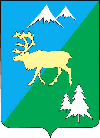 П О С Т А Н О В Л Е Н И ЕАДМИНИСТРАЦИИ БЫСТРИНСКОГО МУНИЦИПАЛЬНОГО РАЙОНА684350, Камчатский  край, Быстринскийрайон, с. Эссо, ул. Терешковой, 1, тел/факс 21-330http://essobmr.ru         admesso@yandex.ruот 24 июля 2017 года  № 254В соответствии со статьей 78 Бюджетного кодекса Российской Федерации, Федеральным законом от 06.10.2003 N 131-ФЗ "Об общих принципах организации местного самоуправления в Российской Федерации", Соглашением о передаче администрации Быстринского муниципального района полномочий и прав администрации Эссовского сельского поселения от 09 декабря 2016 года б/н, руководствуясь статьей 36.1 Устава Быстринского муниципального района, ПОСТАНОВЛЯЮ:        1. Утвердить  Порядок     предоставления из  местного  бюджета субсидий юридическим     лицам     (за     исключением           субсидий     государственным (муниципальным) учреждениям), индивидуальным предпринимателям, а также физическим лицам-производителям товаров, работ, услуг на финансовое обеспечение (возмещение) затрат, связанных с выполнением работ по капитальному ремонту и реконструкции объектов инженерной инфраструктуры коммунального комплекса Эссовского сельского поселения, согласно приложению.__________________________________________________________________Разослано: дело, библиотеки с. Анавгай и с. Эссо, финотдел, МЦБ, ЖКХ, сайт администрации БМРПостановление администрации Быстринского муниципального района от 21.11.2016 № 457 «Об утверждении Порядка предоставления из  местного  бюджета субсидий юридическим     лицам     (за     исключением           субсидий     государственным(муниципальным) учреждениям), индивидуальным предпринимателям, физическим лицам-производителям товаров, работ, услуг на возмещения затрат по капитальному ремонту и реконструкции объектов инженерной инфраструктуры коммунального комплекса Эссовского сельского поселения» признать утратившим силу.3. Разместить настоящее постановление на официальном сайте администрации Быстринского муниципального района.         4. Настоящее постановление вступает в силу после его официального обнародования и распространяется на правоотношения, возникшие с 01 января 2017 года.        5. Контроль за исполнением настоящего постановления возложить на начальника отдела ЖКХ и работы с населением администрации Быстринского муниципального района.   Глава администрации Быстринского муниципального района	                    	  А.В.ГрековПриложениек постановлению администрации Быстринского муниципального района от  24 июля 2017 г.  № 254Порядокпредоставления из местного бюджета субсидий юридическим лицам (за исключением субсидий государственным (муниципальным)  учреждениям ), индивидуальным предпринимателям, а также физическим лицам-производителям товаров, работ, услуг на финансовое обеспечение (возмещение) затрат, связанных с выполнением работ по капитальному ремонту и реконструкции объектов инженерной инфраструктуры коммунального комплекса Эссовского сельского поселения /далее-Порядок/  1. Общие положения1.1. Настоящий Порядок разработан в соответствии со статьёй 78 Бюджетного кодекса Российской Федерации и определяет критерий отбора юридических лиц (за включением государственных  (муниципальных)  учреждений),  индивидуальных предпринимателей, а также физических лиц -производителей товаров, работ, услуг (далее Получатели субсидий), имеющих право на получение субсидий, цели, условия и порядок предоставления субсидий, а также порядок возврата субсидий в случаях нарушения условий, установленных при их предоставлении .1.2.  Субсидии   предоставляются Получателям субсидий на основании заявки /приложение №1 к Порядку/ в целях финансового обеспечения (возмещения) затрат, связанных с выполнением работ по капитальному ремонту и реконструкции объектов инженерной инфраструктуры коммунального комплекса Эссовского сельского поселения, находящихся в муниципальной собственности, с последующим увеличением стоимости основных средств, в том числе на приобретение материалов, используемых в вышеуказанных целях.1.3. Условием предоставления субсидий является наличие решения Думы Быстринского муниципального района «О бюджете Быстринского муниципального района на очередной финансовый год» о предоставлении субсидии получателям субсидий.1.4. Главным распорядителем средств, предусмотренных в местном бюджете предоставление       субсидии,   является      администрация      Быстринского муниципального района (далее – Главный распорядитель).1.5.   Субсидия   предоставляется   в   соответствии   с   разделом   2  настоящего Порядка.Порядок предоставления субсидии2.1.    Субсидия предоставляется Получателям субсидии на финансовое обеспечение (возмещение) затрат, связанных с выполнением работ по капитальному ремонту и реконструкции объектов инженерной инфраструктуры коммунального комплекса Эссовского сельского поселения в соответствии с перечнем мероприятий проведения, утвержденным главой администрации Быстринского муниципального района2.2. Субсидия предоставляется на основании договора (соглашения), заключаемого между Главным распорядителем и Получателем  субсидий по типовой форме, согласно приказу Финансового отдела администрации Быстринского муниципального района № 22 от 15.08.2017 «О внесении изменений в приложения 1 и 2 к приказу финансового отдела администрации Быстринского муниципального района от 03.02.2017 № 8 «Об утверждении типовых форм договоров соглашений) между главным распорядителем средств районного бюджета и юридическим лицом (за исключением государственных (муниципальных учреждений), индивидуальным предпринимателем, физическим лицом – производителем товаров, работ, услуг о предоставлении субсидии из районного бюджета . 2.2.1. Договор (соглашение) о предоставлении субсидии должен содержать:-согласие их получателей (за исключением государственных (муниципальных) унитарных предприятий, хозяйственных товариществ и обществ с участием публично-правовых образований в их уставных (складочных) капиталах, а также коммерческих организаций с участием таких товариществ и обществ в их уставных (складочных)капиталах) на осуществление главным распорядителем (распорядителем) бюджетных средств, предоставившим субсидии, и органами государственного (муниципального) финансового контроля проверок соблюдения  получателями субсидий условий, целей и порядка их предоставления.-запрет  приобретения за счет полученных средств иностранной валюты, за исключением операций, осуществляемых в соответствии с валютным законодательством Российской Федерации при закупке (поставке) высокотехнологического импортного оборудования, сырья и комплектующих изделий, а также связанных с достижением целей предоставления этих средств иных операций, определенных нормативными правовыми актами, муниципальными правовыми актами, регулирующими предоставление субсидий указанным юридическим лицам.2.3.  Субсидия предоставляется в пределах ассигнований, предусмотренных сводной бюджетной росписью на очередной финансовый год.2.4.  Для получения субсидии получатели субсидий представляют Главному распорядителю следующие документы:- план капитального ремонта объектов инженерной инфраструктуры Эссовского сельского поселения, утвержденный главой администрации Быстринского муниципального района и предусматривающий привлечение средств местного бюджета для проведения запланированных работ;- договор подряда на проведение работ;-  сметную документацию на производство работ, составленную в соответствии с требованиями, предъявляемыми законодательством и нормативно-техническими актами;-  акт о приемке выполненных работ по форме КС-2, проверенный и подписанный соответствующей службой; справки о стоимости выполненных работ по форме КС-3, счета на оплату за выполненные работы;-  документы, подтверждающие произведенную плату за выполненные работы и наличие кредиторской задолженности перед подрядной организацией.- документы, подтверждающие расходы на приобретение материалов, используемых для проведения работ по   капитальному      ремонту и реконструкции объектов     инженерной   инфраструктуры коммунального комплекса Эссовского сельского поселения, находящихся в муниципальной собственности (товарные накладные с отметкой о приемке и получении груза);- заявку на предоставление субсидии по форме, установленной настоящим Порядком;- в отношении осуществления авансовых платежей по договорам на проведение работ по   капитальному      ремонту и реконструкции объектов     инженерной   инфраструктуры коммунального комплекса Эссовского сельского поселения, находящихся в муниципальной собственности, а также на приобретение материалов, используемых при проведении вышеуказанных работ - счетов на авансовый платеж.2.5. Главный распорядитель после проверки документов делает отметку о достоверности сведений и в течение трех дней со дня их представления направляет заявку на получение субсидии в межрайонную централизованную бухгалтерию администрации Быстринского муниципального района с приложением отчетных документов, указанных в п. 2.4.2.6.       Перечисление       субсидии       получателю       субсидий      производится администрацией    Быстринского    муниципального    района    на    расчетный    счёт получателя   субсидии,   открытый   им   в   кредитной   организации,   на   основании представленной главным   распорядителем   бюджетной   заявки   с   приложением необходимых документов.2.7. Предоставление субсидии прекращается в случае:-  неисполнения или ненадлежащего исполнения получателем субсидий договорных обязательств;- представления недостоверных отчетных данных.2.8. Получатель субсидии обязан предоставлять Главному распорядителю ежемесячные отчеты об использовании субсидии /приложение №2 к порядку/ не позднее 10 числа месяца, следующего за отчетным периодом, с приложением документов, подтверждающих назначение и размер использования субсидии.2.9.   Контроль   за   деятельностью   получателя   субсидии   и   достоверностью отчетных данных /приложение №2 к порядку/, на основании которых определяется объем предоставляя субсидии, осуществляется Главным распорядителем.Критерии отбора организаций, претендующих на получение субсидии3.1.В отношении претендента на получение субсидии не проводится процедура банкротства или ликвидации.3.2. Осуществление организацией, претендующей на получение субсидии, уставной деятельности, связанной с эксплуатацией объектов инженерной инфраструктуры коммунального комплекса Эссовского сельского поселения на территории Эссовского сельского поселения, в результате которых возникли затраты.3.3. Наличие у организации, претендующей на получение субсидии, свидетельства о допуске к работам по строительству, реконструкции и капитальному ремонту объектов капитального строительства.                               4.Порядок возврата субсидии4.1 Администрация Быстринского муниципального района и орган муниципального финансового контроля проводят проверку соблюдения условий, целей и порядка предоставления субсидий их получателями.     Субсидия подлежит возврату в бюджет Быстринского муниципального района в случаях:-нецелевого использования субсидий;-нарушения порядка, целей и условий предоставления субсидии;-наличия в документах недостоверной информации.4.2. Факт нецелевого использования субсидии, недостоверной информации устанавливается администрацией Быстринского муниципального   района   по результатам проверки.В течении 10 дней с момента выявления нецелевого использования субсидии получателю субсидии направляется требование о возврате субсидии в бюджет Быстринского муниципального района.4.3. Возврат денежных средств осуществляется получателем субсидии в течении 5 банковских дней с момента доведения до сведения получателя субсидии требования о возврате субсидии с учетом пени.4.4.В случае невозврата денежных средств взыскание производится в судебном порядке в соответствии с законодательством Российской Федерации.4.5. Контроль за надлежащим исполнением условий заключенного соглашения о предоставлении субсидии за использованием субсидии по целевому назначению осуществляет администрация Быстринского муниципального района.4.6.  Не использованный   на 1 января текущего финансового года остаток субсидий подлежит возврату в местный бюджет уполномоченным органом местного самоуправления, за которым в соответствии с законодательными нормативными актами органа местного самоуправления закреплены источники доходов местного бюджета субъекта по возврату остатков субсидии, в соответствии с требованиями, установленными бюджетным законодательством Российской Федерации.4.7. При наличии потребности в не использованном на 1 января текущего финансового года  остатке  субсидий  указанный  остаток  в  соответствии  с  решением  администрации  Быстринского  муниципального  района о подтверждении указанной потребности может быть использована получателем субсидии в текущем финансовом году на те же цели в порядке установленном бюджетным законодательством Российской Федерации.4.8. Главный распорядитель (распорядитель) бюджетных средств, предоставивший субсидию, и орган муниципального финансового контроля, обязаны проверять соблюдение условий, целей и порядка предоставления субсидий их получателями.Приложение  1 К Порядку предоставления из местного бюджета субсидий юридическим лицам (за исключением субсидий государственным (муниципальным)  учреждениям), индивидуальным предпринимателям, а также физическим лицам-производителям товаров, работ, услуг на финансовое обеспечение (возмещение) затрат связанных с выполнением работ по капитальному ремонту и реконструкции объектов инженерной инфраструктуры коммунального комплекса Эссовского сельского поселенияЗАЯВКАна предоставление из бюджета Быстринского муниципального района субсидий юридическим лицам (за исключением субсидий государственным (муниципальным) учреждениям ), индивидуальным предпринимателям, а также физическим лицам-производителям товаров, работ, услуг на финансовое обеспечение (возмещение) затрат связанных с выполнением работ по капитальному ремонту и реконструкции объектов инженерной инфраструктуры коммунального комплекса Эссовского сельского поселенияПрошу рассмотреть возможность предоставления Субсидии из бюджета Быстринского муниципального района на возмещение затрат (финансовое обеспечение) в связи с осуществлением мероприятий ______________________________________ (капитального, текущего) ремонта, аварийно-восстановительных работ, реконструкции и модернизации) на объектах жилищно-коммунального назначения, находящихся в собственности Быстринского муниципального района, в сумме ____________________ рублей за выполненные работы следующих объектов:К заявке прилагаются следующие документы:1._________________________________________________________________2. ________________________________________________________________3._________________________________________________________________ Достоверность представленных сведений подтверждаю.Руководитель ________________________________ подпись Ф.И.О.М.П."__" ___________________ 201 __ г.Приложение № 2К Порядку предоставления из местного бюджета субсидий юридическим лицам (за исключением субсидий государственным (муниципальным)  учреждениям), индивидуальным предпринимателям, а также физическим лицам-производителям товаров, работ, услуг на финансовое обеспечение (возмещение) затрат, связанных с выполнением работ по капитальному ремонту и реконструкции объектов инженерной инфраструктуры коммунального комплекса Эссовского сельского поселенияОТЧЕТоб использовании субсидии на финансовое обеспечение (возмещение) затрат, связанных с выполнением работ по капитальному ремонту и реконструкции объектов инженерной инфраструктуры коммунального комплекса Эссовского сельского поселения, из бюджета Быстринского муниципального района на «_____»____________ 20___г.Руководитель _________________    _______________________
                                                                  (подпись)                                                        (расшифровка подписи)Исполнитель _____________  __________    ______________________
                                            (должность)                     (подпись)                        (расшифровка подписи,  телефон)«Об утверждении Порядкапредоставления из местного бюджета субсидий юридическим лицам (за исключением субсидий государственным (муниципальным)  учреждениям), индивидуальным предпринимателям, а также физическим лицам-производителям товаров, работ, услуг на финансовое обеспечение (возмещение) затрат, связанных с выполнением работ по капитальному ремонту и реконструкции объектов инженерной инфраструктуры коммунального комплекса Эссовского сельского поселения» № п/пНаименование и адрес объектаВиды работСтоимость работ по смете№ договора, № актов выполненных работ, № счет на авансовые платежи, датаПланируемый объем финансирования, тыс. руб.Планируемый объем финансирования, тыс. руб. № п/пНаименование и адрес объектаВиды работСтоимость работ по смете№ договора, № актов выполненных работ, № счет на авансовые платежи, датаСобственн ые средства (при наличии софинанси рования)Субсидии (местный бюджет)№ п/пВид субсидииПлановые назначенияФактически профинансировано (нарастающим итогом с начала текущего финансового года)Фактически освоено (кассовые расходы) нарастающим  итогом с начала текущего финансового годаОстатки неиспользованных средств (на конец отчетного периода)Причины недофинансирования или недоосвоения средств1234567ИТОГО: